OCHSNER HEALTH SYSTEM 
ADVANCE DIRECTIVE 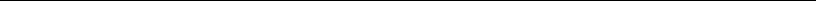 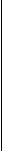 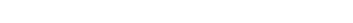 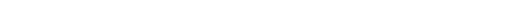 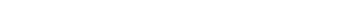 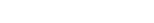 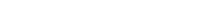 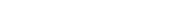 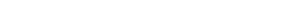 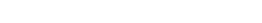 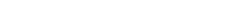 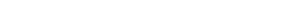 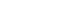 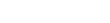 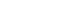 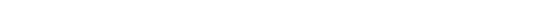 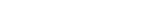 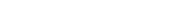 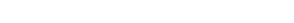 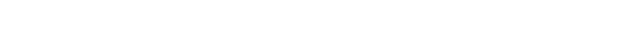 POWER OF ATTORNEY FOR 
HEALTH CARE DECISIONS The Person I Want to Make Health Care Decisions for Me 
	When I Cannot Make Them for Myself If I, ________________________________________________, being of sound mind, am no longer able to 
make my own health care decisions, the person I choose as my Health Care Power of Attorney is: First Choice Name: ________________________________________________________________________ Address: _______________________________________________Phone Number: _____________________ If this person is not able or willing to make these choices for me, OR is divorced or legally separated from me, 
OR this person has died, then these people are my next choices: Second Choice Name: _______________________________ Third Choice Name: _____________________________ Address:____________________________________________  Address:  _______________________________________ City/State/Zip: _______________________________________ City/State/Zip: ___________________________________ Phone: ____________________________________________  Phone: __________________________________________ I understand that my Health Care Power of Attorney can make health care decisions for me, including decisions 
concerning the withholding or withdrawal of life sustaining procedures. Such Health Care Power of Attorney has full authority to make such decisions as fully, completely and effectually, 
and to all intents and purposes with the same validity as if such decisions had been personally made by me. This Health Care Power of Attorney is effective immediately and serves to revoke and supersede any prior Health 
Care Power of Attorney I have previously executed.  This Health Care Power of Attorney will continue until it is revoked. This declaration is made and signed by me on this __________ day of _______________, in the year 
__________, in the presence of the undersigned witnesses who are not entitled to any portion of my estate. Signed: ____________________________________________________________________________________ Address: ___________________________________________________________________________________ Date of Birth:________________________ Social Security Number:___________________________ WITNESS ACKNOWLEDGEMENT: The Declarant is and has personally been known to me, and I believe 
the Declarant to be of sound mind.  I am not related to the Declarant by blood or marriage and would not be entitled to any portion of Declarant’s estate upon his/her death.  I was physically present and personally 
witnessed the Declarant execute the foregoing Declaration. ________________________________________ WITNESS SIGNATURE / Print Witness Name / Date / Time ________________________________________ WITNESS SIGNATURE / Print Witness Name / Date / Time FIRST follow these orders, THEN contact physician. This is a 
Physician Order form based on the person’s medical condition 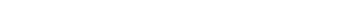 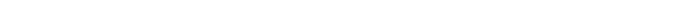 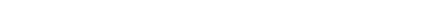 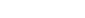 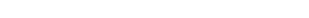 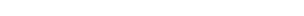 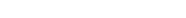 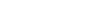 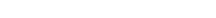 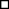 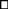 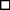 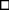 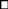 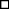 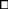 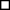 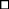 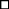 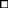 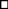 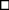 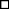 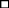 and preferences. Any section not completed implies full treatment 
for that section. LaPOST complements an Advance Directive and is not intended to replace that document. Everyone shall be 
treated with dignity and respect. Please see www.La-POST.org for 
information regarding “what my cultural/religious heritage tells me 
about end of life care.” LAST NAME _________________________________________________________________ FIRST NAME/MIDDLE NAME _________________________________________________________________ DATE OF BIRTH                      MEDICAL RECORD NUMBER (optional) _________________________________________________________________ PATIENT’S DIAGNOSIS OF LIFE LIMITING DISEASE AND 
IRREVERSIBLE CONDITION: GOALS OF CARE: _________________________________________________________________ _________________________________________________________________ _________________________________________________________________ _________________________________________________________________ _________________________________________________________________ A. CHECK 
	ONE CARDIOPULMONARY RESUSCITATION (CPR): PERSON IS UNRESPONSIVE, PULSELESS AND IS NOT BREATHING 
  CPR/Attempt Resuscitation (requires full treatment in section B)   DNR/Do Not Attempt Resuscitation (Allow Natural Death) INTERVENTIONS:     CHECK 
	ONE Use mechanical ventilation, advanced airway interventions and cardioversion if indicated.   SELECTIVE  TREATMENT (primary goal of treating medical conditions while avoiding burdensome treatments) Use treatments in Comfort Focused treatment. Use medical treatment, including antibiotics and IV fluids as indicated. May use non invasive positive airway pressure (CPAP/BiPAP). 
Do not intubate. Generally avoid intensive care.   COMFORT FOCUSED TREATMENT (primary goal is maximizing comfort) Use medication by any route to provide pain and symptom management. Use oxygen, suctioning and manual treatment of airway obstruction as needed to relieve symptoms. (Do not use treatments listed in full or selective treatment 
unless consistent with goals of care. Transfer to hospital ONLY if comfort focused treatment cannot be provided in current setting.)          ADDITIONAL                  __________________________________________________________________________________________________________________________________          __________________________________________________________________________________________________________________________________ Medically assisted nutrition and hydration is optional when it  r DBOOPU SFBTPOBCMZ CF FYQFDUFE UP QSPMPOH MJGF     r XPVME CF NPSF CVSEFOTPNF UIBO CFOFàDJBM     r XPVME DBVTF TJHOJàDBOU QIZTJDBM EJTDPNGPSU   C. CHECK 
	ONE ARTIFICIALLY ADMINISTERED FLUIDS AND NUTRITION: (Always offer food/ﬂuids by mouth as tolerated) 
  /P BSUJàDJBM OVUSJUJPO CZ UVCF      5SJBM QFSJPE PG BSUJàDJBM OVUSJUJPO CZ UVCF   (PBM   ___________________________________________________________________________________  ) 
  -POH UFSN BSUJàDJBM OVUSJUJPO CZ UVCF   *G OFFEFE    D.     SUMMARY     Discussed with:   Patient (Patient has capacity)   Personal Health Care Representative (PHCR) The basis for these orders is:   Patient’s declaration (can be oral or nonverbal) 
  Patient’s Personal Health Care Representative                2VBMJàFE 1BUJFOU XJUIPVU DBQBDJUZ     	  Patient’s Advance Directive, if indicated, patient has completed 
		an additional document that provides guidance for treatment 		measures if he/she loses medical decision-making capacity. 
	  3FTVTDJUBUJPO XPVME CF NFEJDBMMZ OPO CFOFàDJBM       Advance Directive dated ________________ , available and reviewed 
  Advance Directive not available   No Advance Directive   Health care agent if named in Advance Directive: N a m e: __________________________________________________________ 1IPOF  _________________________________________________________ This form is voluntary and the signatures below indicate that the physician orders are consistent with the patient’s medical condition and 
	treatment plan and are the known desires or in the best interest of the patient who is the subject of the document. PRINT PHYSICIAN’S NAME PHYSICIAN SIGNATURE (MANDATORY) PHYSICIAN PHONE NUMBER DATE (MANDATORY) PRINT PATIENT OR PHCR NAME PATIENT OR PHCR SIGNATURE (MANDATORY) DATE (MANDATORY) PHCR RELATIONSHIP PHCR ADDRESS PHCR PHONE NUMBER SEND FORM WITH PERSON WHENEVER TRANSFERRED OR DISCHARGED USE OF ORIGINAL FORM IS STRONGLY ENCOURAGED.  PHOTOCOPIES AND FAXES OF SIGNED LaPOST FORMS ARE LEGAL AND VALID. V2.06.13.2016 LAST NAME                                           FIRST NAME                                           MIDDLE NAME                                           DATE OF BIRTH 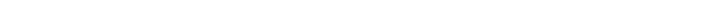 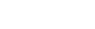 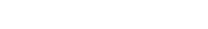 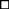 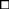 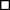 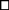 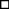 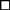 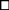 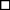 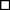 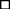 ________________________________________________________________________________________________________________________________________ DIRECTIONS FOR HEALTH CARE PROFESSIONALS COMPLETING LaPOST r .VTU CF DPNQMFUFE CZ B QIZTJDJBO BOE QBUJFOU PS UIFJS QFSTPOBM IFBMUI DBSF SFQSFTFOUBUJWF CBTFE PO UIF QBUJFOU T NFEJDBM DPOEJUJPOT BOE  
	preferences for treatment. r  LaPOST must be signed by a physician and the patient or PHCR to be valid. Verbal orders are acceptable from physician and verbal consent may be  
	obtained from patient or PHCR according to facility/community policy. r 6TF PG UIF CSJHIUMZ DPMPSFE PSJHJOBM GPSN JT TUSPOHMZ FODPVSBHFE  1IPUPDPQJFT BOE GBYFT PG TJHOFE LaPOST are legal and valid. USING LaPOST r $PNQMFUJOH B LaPOST form is voluntary. Louisiana law requires that a LaPOST form be followed by health care providers and provides immunity to  
	those who comply in good faith. In the hospital setting, a patient will be assessed by a physician who will issue appropriate orders that are consistent  	with the patient’s preferences. r  LaPOST does not replace the advance directive. When available, review the advance directive and LaPOST form to ensure consistency and update  
	forms appropriately to resolve any conflicts. r 5IF QFSTPOBM IFBMUI DBSF SFQSFTFOUBUJWF JODMVEFT QFSTPOT EFTDSJCFE XIP NBZ DPOTFOU UP TVSHJDBM PS NFEJDBM USFBUNFOU VOEFS 34           BOE NBZ     execute      LaPOST form only if the patient lacks capacity. r *G UIF GPSN JT USBOTMBUFE  JU NVTU CF BUUBDIFE UP B TJHOFE LaPOST form in ENGLISH. r "OZ TFDUJPO PG LaPOST not completed implies full treatment for that section. r " TFNJ BVUPNBUJD FYUFSOBM EFàCSJMMBUPS  "&%  TIPVME OPU CF VTFE PO B QFSTPO XIP IBT DIPTFO i%P /PU "UUFNQU 3FTVTDJUBUJPOu    r .FEJDBMMZ BTTJTUFE OVUSJUJPO BOE IZESBUJPO JT PQUJPOBM XIFO JU DBOOPU SFBTPOBCMZ CF FYQFDUFE UP QSPMPOH MJGF  XPVME CF NPSF CVSEFOTPNF UIBO  
    CFOFàDJBM PS XPVME DBVTF TJHOJàDBOU QIZTJDBM EJTDPNGPSU    r 8IFO DPNGPSU DBOOPU CF BDIJFWFE JO UIF DVSSFOU TFUUJOH  UIF QFSTPO  JODMVEJOH TPNFPOF XJUI i$PNGPSU GPDVTFE USFBUNFOU u TIPVME CF USBOTGFSSFE UP B  
	setting able to provide comfort (e.g. pinning of a hip fracture). r " QFSTPO XIP DIPPTFT FJUIFS i4FMFDUJWF USFBUNFOUu PS i$PNGPSU GPDVTFE USFBUNFOUu TIPVME OPU CF FOUFSFE JOUP B -FWFM * USBVNB TZTUFN    r 1BSFOUFSBM  *7 4VCDVUBOFPVT  NFEJDBUJPO UP FOIBODF DPNGPSU NBZ CF BQQSPQSJBUF GPS B QFSTPO XIP IBT DIPTFO i$PNGPSU GPDVTFE USFBUNFOU u   r 5SFBUNFOU PG EFIZESBUJPO JT B NFBTVSF XIJDI NBZ QSPMPOH MJGF  " QFSTPO XIP EFTJSFT *7 áVJET TIPVME JOEJDBUF i4FMFDUJWF USFBUNFOUu PS i'VMM     treatment.”   r " QFSTPO XJUI DBQBDJUZ PS UIF QFSTPOBM SFQSFTFOUBUJWF  JG UIF QBUJFOU MBDLT DBQBDJUZ  DBO SFWPLF UIF LaPOST at any time and request alternative  
	treatment based on the known desires of the individual or, if unknown, the individual’s best interests. r 1MFBTF TFF MJOLT PO www.La-POST.org for “what my cultural/religious heritage tells me about end of life care.” The duty of medicine is to care for patients even when they cannot be cured. Physicians and their patients must evaluate the use of 
technology available for their personal medical situation. Moral judgments about the use of technology to maintain life must reﬂect the 
inherent dignity of human life and the purpose of medical care. REVIEWING LaPOST This LaPOST should be reviewed periodically such as when the person is transferred from one care setting or care level to another, or there is a 
substantial change in the person’s health status. A new LaPOST should be completed if the patient wishes to make a substantive change to their treatment goal (e.g. reversal of prior directive). When completing a new form, the old form must be properly voided and retained in the medical chart. To void the LaPOST form, draw line through “Physician Orders” and write “VOID” in large letters. This should be signed and dated. REVIEW OF THIS LaPOST FORM REVIEW DATE 
	AND TIME REVIEWER LOCATION OF REVIEW REVIEW OUTCOME    No Change    Form Voided and New Form Completed    No Change    Form Voided and New Form Completed    No Change    Form Voided and New Form Completed    No Change    Form Voided and New Form Completed    No Change    Form Voided and New Form Completed    No Change    Form Voided and New Form Completed SEND FORM WITH PERSON WHENEVER TRANSFERRED OR DISCHARGED USE OF ORIGINAL FORM IS STRONGLY ENCOURAGED.  PHOTOCOPIES AND FAXES OF SIGNED LaPOST FORMS ARE LEGAL AND VALID. 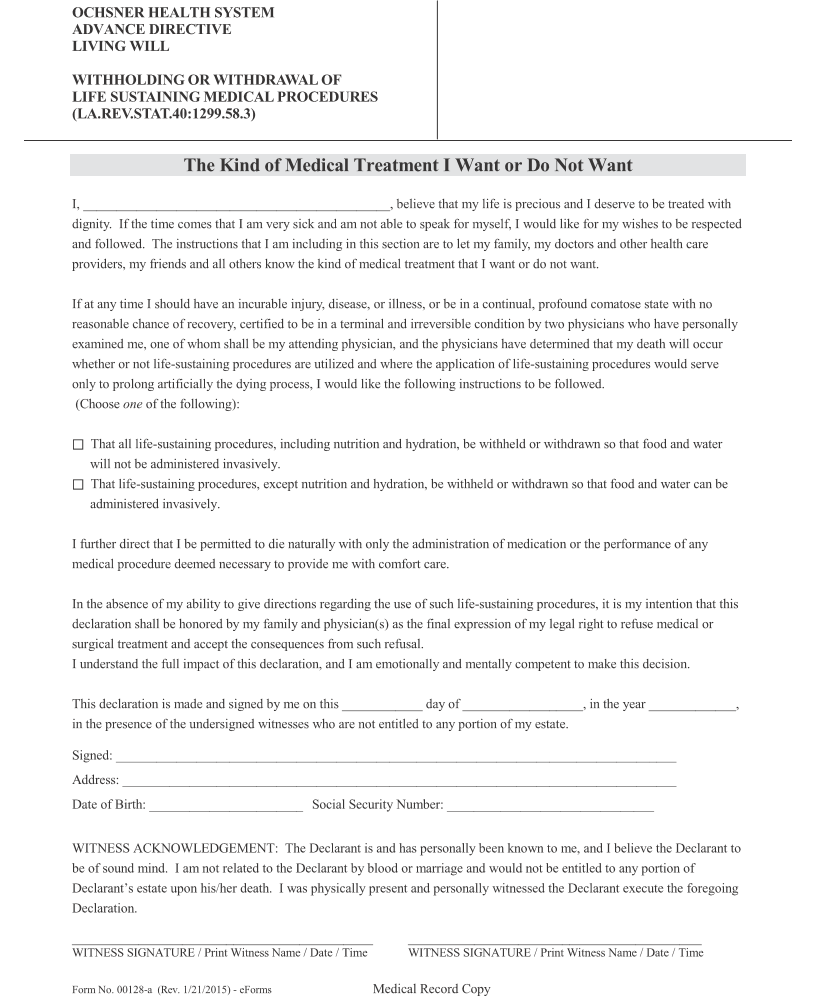 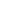 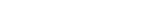 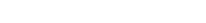 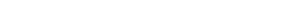 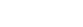 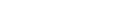 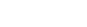 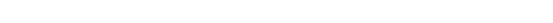 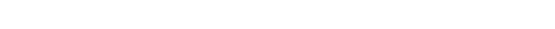 